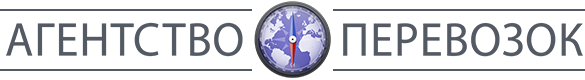 Список документов, необходимых для предъявления претензии.Экспедиторская расписка, с пометкой о недостаче, повреждении, порче груза, подписанная представителем              Экспедитора в момент получения груза. (Заверенная в установленном порядке  копия).Акт об установленном расхождении Торг-2. (Оригинал).Товарные накладные (обязательно по форме ТОРГ-12) от всех  поставщиков, которые отправляли груз на Вашу организацию в этом вагоне. (Заверенная в установленном порядке копия).Претензия.Претензия должна содержать:- полное  наименование и реквизиты заявителя  претензии и предприятия, которому она направляется;- дата предъявления и номер претензии;- обстоятельства, на основании которых предъявлена претензия;- доказательства, подтверждающие наличие этих обстоятельств (ссылка на нормативный акт);- требование заявителя;- сумма претензии, ее расчет, если претензия подлежит денежной оценке;- платежные реквизиты заявителя претензии;- перечень документов, прилагаемых к претензии.Претензия должна быть подписана руководителем организации или его заместителем.Письмо об оплате с указанием реквизитов, куда перечислять деньги. (Оригинал).Счет продавца с подтверждением его оплаты и платежные поручения по счетам, подтверждающие право собственности заявителя Претензии. В случае отсутствия Счета продавца могут быть представлены договора с продавцом, которые содержат сведения о стоимости продукции и соглашение о переходе права собственности, либо товарный чек с приложенным к нему кассовым чеком и приходным кассовым ордером.Требования к документам:-  товарная накладная ТОРГ – 12 должна быть заверена печатью, дата оформления товарной накладной не может быть позже даты оформления ЭР Исполнителя.-   Счет продавца должен содержать подпись бухгалтера и печать.- Платежное поручение должно содержать подпись оператора банка. Основание для платежного поручения обязательно должно быть указано заявителем.Данные документы должны быть отправлены по почте. До отправки по почте, просим выслать документы по электронной почте на наш e-mail: agts@agencytr.ruНа электронную почту документы просим высылать в течение трех дней после получения груза, для более оперативного принятия мер по рассмотрению возникшего факта.По возникающим вопросам можно проконсультироваться по тел. (383) 2143149.Также о порядке предъявления претензии Вы можете прочитать в п. 4 Договора на транспортно-экспедиционное обслуживание, заключенного между нами.С Уважением к Вам и Вашему бизнесу, Агентство перевозок, г. Новосибирск, тел. (383) 2- 143-149www.agencytr.ru,           http//:агентство-перевозок.рф,         e-mail:  agts@agencytr.ru